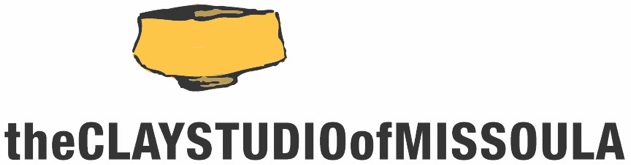 The Clay Studio of Missoula/University of MontanaSummer Residency OpportunityThe Clay Studio of Missoula invites current students or recent graduates* of the University of Montana with experience and an avid interest in ceramics to apply for our Summer UM Residency. For 3 months during the summer (approximately mid-May to mid-August), the UM Resident will work in the community studio space, which consists of shared general studio area, and be given shelf space to store work and supplies. For the general public, this usually costs $125/mo plus an annual membership, but all these fees are waived for the UM Resident.All residents have 24/7 access to the facility UM residents will have the same obligations as other residents (studio and gallery duties up to 5 hr/wk, plus create six cups and plates for our Summertime High Tea fundraiser in late August 2020)All residents are responsible for material expenses and firing feesResidents will be expected to assist with Summer workshops** There is no application fee for the UM Student Residency. Applicants must complete the application form and include other documentation listed on the application form. Applications are due no later than Thursday April 2, 2020. All applicants will be notified of results within 2 weeks of the application deadline.To learn more about The Clay Studio of Missoula, please visit www.theclaystudioofmissoula.org. This application can be downloaded from the site in the Residency Application section.*recent graduates includes any student successfully completing their studies in the 2019/20 academic year** Scheduled Workshop TBDName:_______________________________________________________________Mailing Address:____________________________________________________City:__________________________ State:_________ Zip Code:_____________Best Contact Phone #:______________________ Email:________________________________ Website:_______________________________ (if available)Name of one UM ceramics faculty member who supports your application and can speak to your qualifications as a potential resident:____________________________________________________________________________Please include the following materials to complete your application:Letter of intent indicating your interest in a UM Student Residency at The Clay Studio of Missoula10 high-quality digital images of your work (at least 4x6, 300 dpi) on a thumb drive delivered to the Clay Studio, or sent via Dropbox to info@theclaystudioofmissoula.org by the application deadlineImage inventory sheet labeled with the title, corresponding number, date, medium and dimensionsResumeself-addressed stamped envelope with sufficient postage for return of thumb drive (optional - you may also request to pick up)_____Mark here if you sent your images via Dropbox to info@theclaystudioofmissoula.orgAPPLICATIONS MUST BE RECEIVED NO LATER THAN THURSDAY APRIL 2, 2020MAIL/DROP OFF ALL MATERIALS TO:The Clay Studio of Missoula, Attn: UM Student Residency 2020
1106 Hawthorne St, Missoula, MT 59802APPLICATION MATERIALS MAY ALSO BE SUBMITTED BY EMAIL: info@theclaystudioofmissoula.orgIf you have any questions, please feel free to contact us Email: info@theclaystudioofmissoula.org/ Phone: 406-543-0509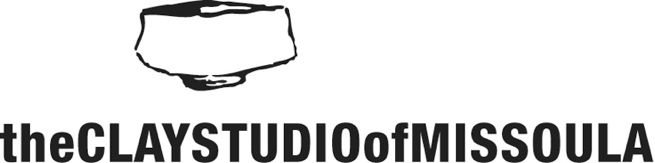 University of MontanaStudent Residency Applicationdue: Thursday, April 2, 2020